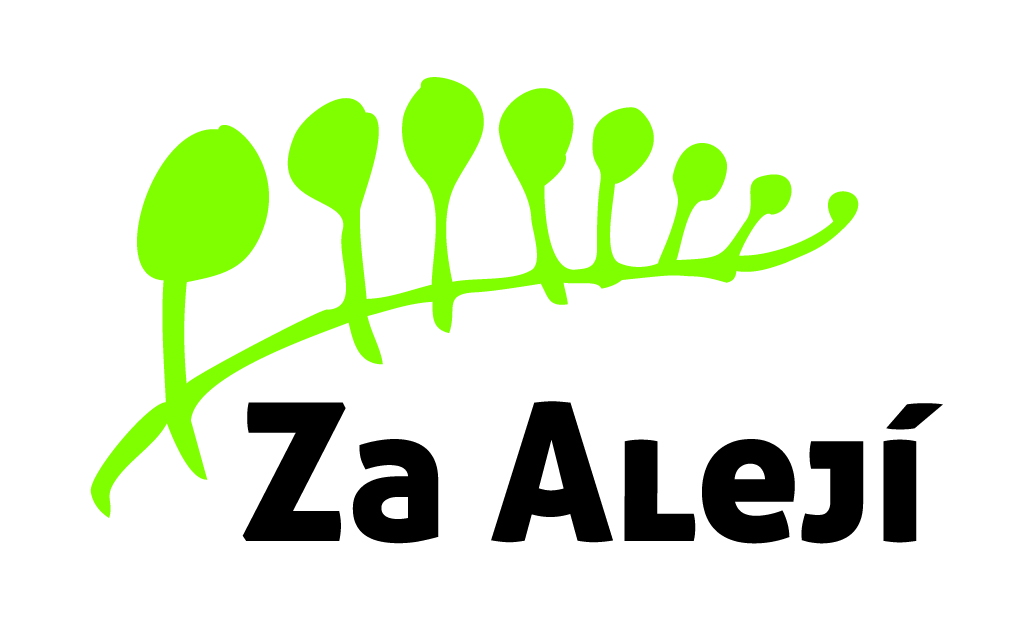 Naše zn.: 	Vyřizuje: 	Vratislav BroklTelefon: 	572 432 901	E-mail:		vratislav.brokl@zszaaleji.cz		Vážení,Vzhledem k tomu, že Vaše firma vyhrála výběrové řízení na žaluzie do naší školy, objednávám dodatečně  6 ks žaluzií. Kus dle výběrového řízení za 8 333 Kč včetně DPH, celkem za 49 998 Kč včetně DPH.S pozdravemVratislav Broklředitel školy